Об установлении размера платы за содержание жилого помещения в многоквартирных домах  длянанимателей жилых помещенийгосударственного жилищного фонда,принадлежащего на праве собственностиРоссийской ФедерацииВ соответствии с частью 3 статьи 156 Жилищного кодекса Российской Федерации, постановлением Правительства Российской Федерации от 13.08.2006 № 491 «Об утверждении Правил содержания общего имущества в многоквартирном доме и Правил изменения размера платы за содержание и ремонт жилого помещения в случае оказания услуг и выполнения работ по управлению, содержанию и ремонту общего имущества в многоквартирном доме ненадлежащего качества и (или) с перерывами, превышающими установленную продолжительность», решением городского Совета депутатов г. Зеленогорска от 10.08.2006  № 19-224р «О порядке принятия решений об установлении цен (тарифов) на услуги (работы) муниципальных унитарных предприятий и муниципальных учреждений», постановлением Администрации ЗАТО г. Зеленогорска от 16.08.2006 № 511-п «О Порядке регулирования цен (тарифов) на услуги (работы) муниципальных предприятий и муниципальных учреждений», руководствуясь Уставом города, ПОСТАНОВЛЯЮ:          1. Установить размер платы за содержание жилого помещения по договорам найма жилых помещений государственного жилищного фонда, принадлежащего на праве собственности Российской Федерации:- за услуги, работы по управлению многоквартирным домом, за содержание и текущий ремонт общего имущества в многоквартирном доме согласно приложению к настоящему постановлению;- за холодную воду, горячую воду, электрическую энергию, потребляемые при использовании и содержании общего имущества в многоквартирном доме, за отведение сточных вод в целях содержания общего имущества в многоквартирном доме в размере, определяемом в порядке, установленном Жилищным кодексом Российской Федерации.2. Признать утратившими силу следующие постановления Администрации ЗАТО г. Зеленогорска:- от 23.12.2016 № 372-п «Об установлении размера платы за содержание жилого помещения в многоквартирных домах для нанимателей жилых помещений, государственного жилищного фонда, находящегося в собственности Российской Федерации»;- от 30.01.2017 № 15-п «О внесении изменений в постановление Администрации ЗАТО г. Зеленогорска от 23.12.2016 № 372-п «Об установлении размера платы за содержание жилого помещения в многоквартирных домах для нанимателей жилых помещений, государственного жилищного фонда, находящегося в собственности Российской Федерации».3. Настоящее постановление вступает в силу в день, следующий за днем его опубликования в газете «Панорама», и распространяется на правоотношения, возникающие с 01.01.2018.4. Контроль за выполнением настоящего постановления возложить на  заместителя главы Администрации ЗАТО г. Зеленогорска по экономике и финансам. Глава Администрации ЗАТО г. Зеленогорска                                                                  А.Я. Эйдемиллер           Размер платы за услуги, работы по управлению многоквартирным домом, за содержание и текущий ремонт общего имущества в многоквартирном домеИсполнитель:Отдел экономикиАдминистрации ЗАТО г. Зеленогорска____________ Е.Ю. Шорникова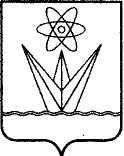 АДМИНИСТРАЦИЯЗАКРЫТОГО АДМИНИСТРАТИВНО – ТЕРРИТОРИАЛЬНОГО ОБРАЗОВАНИЯ  ГОРОДА  ЗЕЛЕНОГОРСКА КРАСНОЯРСКОГО КРАЯП О С Т А Н О В Л Е Н И ЕАДМИНИСТРАЦИЯЗАКРЫТОГО АДМИНИСТРАТИВНО – ТЕРРИТОРИАЛЬНОГО ОБРАЗОВАНИЯ  ГОРОДА  ЗЕЛЕНОГОРСКА КРАСНОЯРСКОГО КРАЯП О С Т А Н О В Л Е Н И ЕАДМИНИСТРАЦИЯЗАКРЫТОГО АДМИНИСТРАТИВНО – ТЕРРИТОРИАЛЬНОГО ОБРАЗОВАНИЯ  ГОРОДА  ЗЕЛЕНОГОРСКА КРАСНОЯРСКОГО КРАЯП О С Т А Н О В Л Е Н И ЕАДМИНИСТРАЦИЯЗАКРЫТОГО АДМИНИСТРАТИВНО – ТЕРРИТОРИАЛЬНОГО ОБРАЗОВАНИЯ  ГОРОДА  ЗЕЛЕНОГОРСКА КРАСНОЯРСКОГО КРАЯП О С Т А Н О В Л Е Н И ЕАДМИНИСТРАЦИЯЗАКРЫТОГО АДМИНИСТРАТИВНО – ТЕРРИТОРИАЛЬНОГО ОБРАЗОВАНИЯ  ГОРОДА  ЗЕЛЕНОГОРСКА КРАСНОЯРСКОГО КРАЯП О С Т А Н О В Л Е Н И Е22.12.2017г. Зеленогорскг. Зеленогорск№328-пПриложение к постановлению Администрации ЗАТО г. Зеленогорскаот 22.12.2017  № 328-п    № п/пАдрес многоквартирного дома в г. Зеленогорске Красноярского краяЕдиница измеренияРазмер платы в месяц, руб. 12341ул. Юбилейная, 1а1 кв. м общей площади жилого помещения23,542ул. Юбилейная, 1г1 кв. м общей площади жилого помещения25,333ул. Юбилейная, 1д1 кв. м общей площади жилого помещения23,60